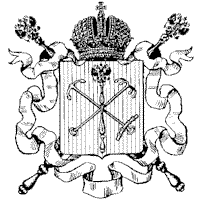 ПРАВИТЕЛЬСТВО САНКТ-ПЕТЕРБУРГАКОМИТЕТ ПО ОБРАЗОВАНИЮГосударственное бюджетное общеобразовательное учреждениесредняя общеобразовательная школа № 580Приморского района Санкт-ПетербургаПРИКАЗот 30.08.2016                                                                                                                №47/34-о          В соответствии с Федеральным законом от 25.12.2008 №273-ФЗ «О противодействии коррупции»,  Распоряжения Комитета по вопросам законности, правопорядка и безопасности от 29.05.2015 № 127-р «Об утверждении методических рекомендаций по формированию и организации деятельности комиссии по противодействию коррупции в государственном учреждении Санкт-Петербурга (государственном унитарном предприятии Санкт-Петербурга), подведомственном исполнительному органу государственной власти Санкт-Петербурга» в целях защиты прав и свобод граждан, обеспечения законности, правопорядка и общественной безопасности в ГБОУ школе №580 Приморского района Санкт-Петербурга

ПРИКАЗЫВАЮ:
1. Утвердить состав комиссии  по противодействию коррупции в составе:Председатель комиссии – Головченко Ю.В., директор школы.Заместитель председателя комиссии - Самойлова И.А., заместитель директора по УВР
Члены комиссии: 
1.Валетова О.Ю., заместитель начальника отдела образования администрации Приморского района Санкт-Петербурга
2.Банкович Г.Б. – специалист по кадрам
3.Щедрина О.В.- руководитель структурного подразделения – Отделения дошкольного образования детей, ответственный секретарь комиссии
4.Копылова И.М., организатор платных образовательных услуг
5.Гайманова О.В., контрактный управляющий
6.Кочанов П.С., заместитель директора по УВР, отв. за антикоррупционное образование и воспитание
7.Ананьева Т.И., председатель ПК2.Контроль за исполнением приказа оставляю за собой.Директор школы                                             Ю.В.Головченко